September 21, 20XX Jackie Nicholson Leonine Recruitment University of AlabamaDear fellow Leonine members,I would like to introduce Gary Stevens, a prospective member of our fraternity. After nearly fifteen years, I was shocked to see Mr. Hurston here in college. Before our family moved to Northern Carolina, we went to the same junior high school in Oregano.Mr. Stevens was a very involved student, both in and out of the classroom. He was the captain of Jevers Junior Academy's junior football team. He has been a go-getter and a team leader in my experience. With this new member, I think our fraternity will be stronger.I propose him as a member of our community.Thank you all. Sincerely, Jackie Nicholson 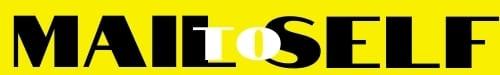 